								Toruń, 1 grudnia 2023 roku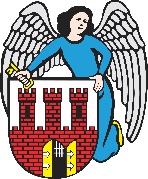     Radny Miasta Torunia        Piotr Lenkiewicz								Sz. Pan								Michał Zaleski								Prezydent Miasta ToruniaWNIOSEKPowołując się na § 18.1 Regulaminu Rady Miasta Torunia zwracam się do Pana Prezydenta z wnioskiem:- o sprawdzenie stanu parkingu przy ul. Łyskowskiego  za wieżowcem nr 18 UZASADNIENIEOtrzymuję niepokojące informacje od mieszkańców (wraz z dokumentacją fotograficzną), że po intensywnych opadach deszczu, kiedy tworzą się duże kałuże, na tym parkingu nie ma prawidłowego odprowadzenia wody. W związku z powyższym proszę o wnikliwą analizę tego przypadku pod kątem możliwości poprawienia odpływu wody.                                                                         /-/ Piotr Lenkiewicz										Radny Miasta Torunia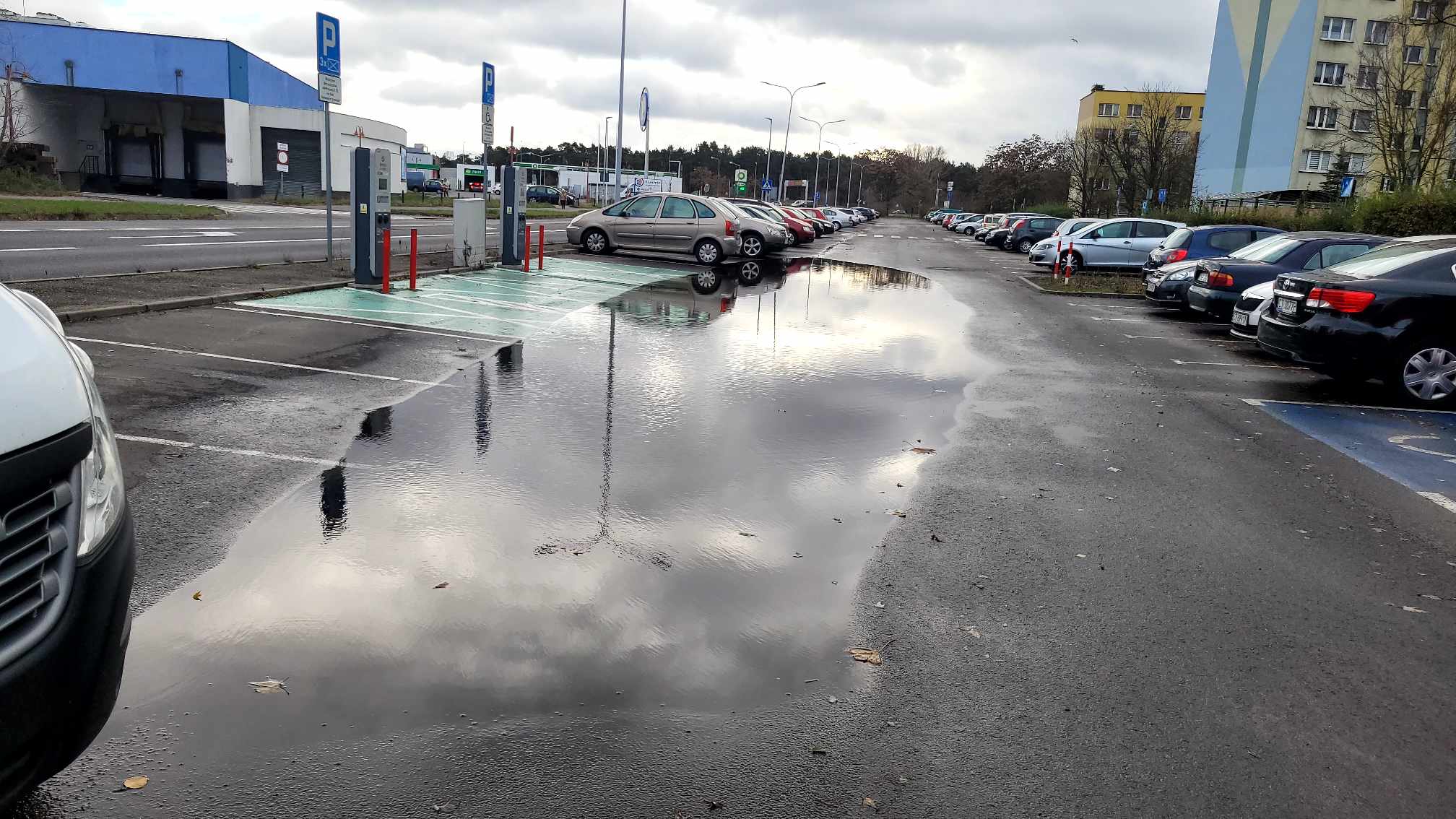 